Fill in the underlined blanks with the proper word/phrase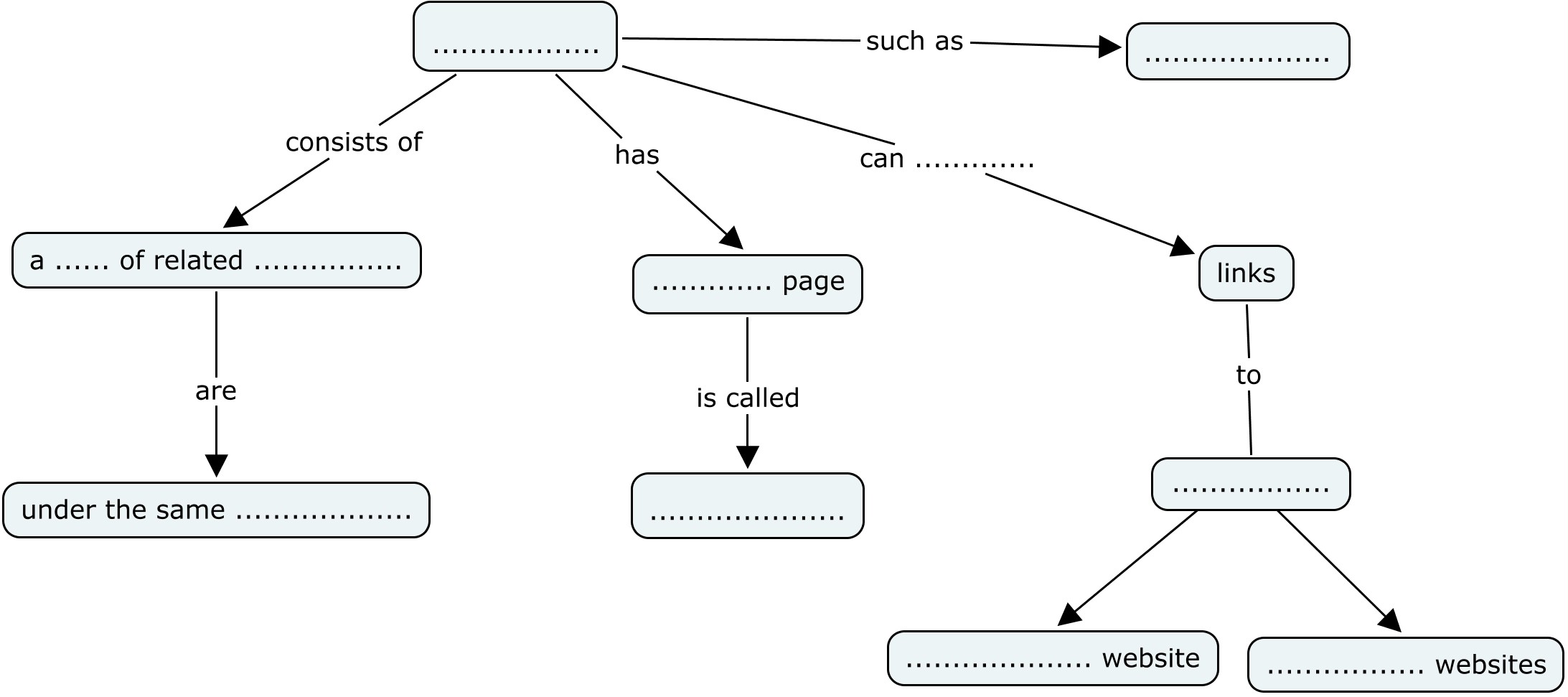 